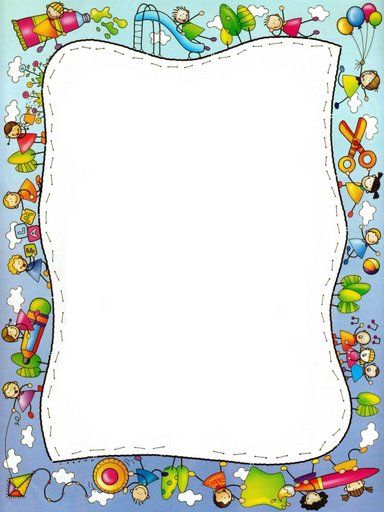 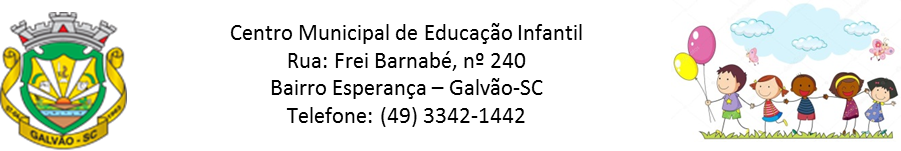 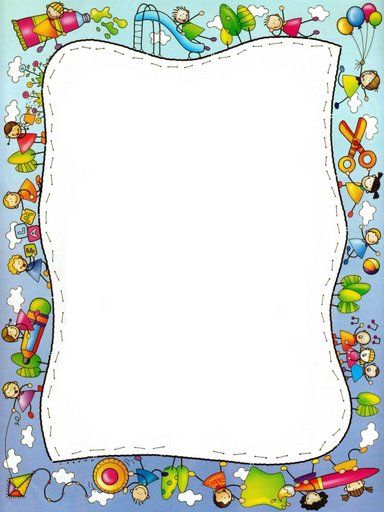 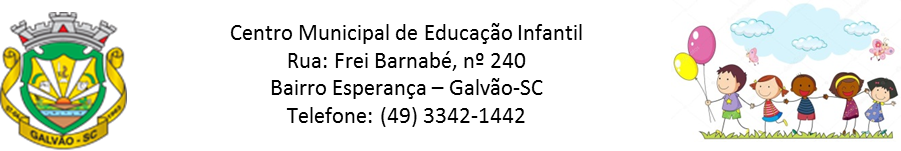 ATIVIDADES REFERENTES À DATA DE 15/06 A 26/06 SECRETARIA DA EDUCAÇÃO: ZOLEIDE MARCONSSONIDIRETORA: GENECI PACHECO FRANCISCOCOORDENADORA PEDAGÓGICA: DIANA TEREZINHA PEGORINI BERTUZZIPROFESSORAS: RUBIELI APARECIDA GARBIN E IVONE MARTA TRENTOTURMA: MATERNAL IIPLANEJAMENTOFAIXA ETÁRIACrianças 1 ano e 11 meses a 3 anos e 11 mesesCAMPOS DE EXPERIÊNCIACorpo, gestos e movimentos.OBJETIVOS DE APRENDIZAGEM E DESENVOLVIMENTO(EI02CG01) Apropriar-se de gestos e movimentos de sua cultura no cuidado de si e nos jogos e brincadeiras.(EI02CG02) Deslocar seu corpo no espaço, orientando-se por noções como em frente, atrás, no alto, embaixo, dentro, fora etc., ao se envolver em brincadeiras e atividades de diferentes naturezas.(EI02CG04) Demonstrar progressiva independência no cuidado do seu corpo.(EI02CG05) Desenvolver progressivamente as habilidades manuais, adquirindo controle para desenhar, pintar, rasgar, folhear, entre outros.EXPERIÊNCIASConhecer o seu próprio corpo, desenvolvendo gradativamente o autocuidado, adquirindo hábitos saudáveis de alimentação e higiene. Ouvir canções que favoreçam a imaginação, a criatividade permitindo a criança reconhecer e identificar as partes do corpo.Manipular os objetos com diferentes texturas, cores, formatos, densidades, temperaturas, tamanhos, elementos naturais, objetos que fazem parte da cultura local e familiar.Cantar e dançar diferentes ritmos das músicas, das cantigas, do corpo etc.Manipular objetos como bucha, escova de dente nova, pente de madeira, argola de madeira ou de metal, chaveiro com chaves, bolas de tecido, madeira ou borracha, sino entre outros. Praticar hábitos de higiene pessoal, autocuidado e auto-organização, em um movimento constante de independência e autonomia.                          HIGIENE CORPORALOs primeiros anos da infância compõem uma fase repleta de novos aprendizados, descobertas e de um intenso desenvolvimento cognitivo, intelectual e motor. É, também, a época ideal para ensinar e incentivar os hábitos de higiene para crianças, destacando a importância de cuidar da saúde e do bem-estar.Nesse cenário, a escola de educação infantil tem um papel essencial, junto à família, ao transmitir os primeiros ensinamentos e os costumes que permanecerão durante toda a vida dos alunos, incluindo os cuidados com o próprio corpo.Neste planejamento falaremos sobre a importância de promover a adoção de hábitos diários mais saudáveis e apresentaremos propostas de atividades que poderão entusiasmar os pequenos em relação ao cuidado com a higiene. As atividades sobre higiene serão apresentadas de forma didática e lúdica, assim os alunos darão maior atenção a essas experiências e, aos poucos, vão incorporando as ao seu dia a dia. Dessa forma, eles passarão a vê-las com mais naturalidade em vez de enxergá-las como uma obrigação e um momento desagradável.DESENVOLVIMENTO DAS ATIVIDADESNOSSA HIGIENENeste vídeo apresentaremos os principais produtos de higiene que as crianças precisam usar em seu dia a dia, enfatizando a importância de lavar as mãos, usar álcool gel e máscara neste momento de pandemia.Link do vídeo: https://www.youtube.com/watch?v=xMskLDDTYPM&t=13s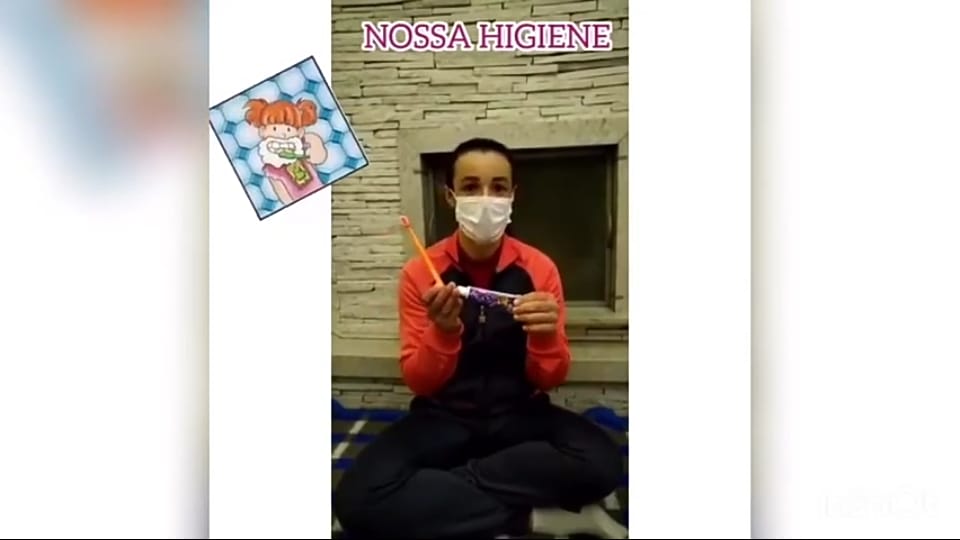 HORA DO BANHO 	Utilizar canções que abordam o tema da higiene, incentivando as crianças a cantar, a dançar e a fazer gestos e mímicas, pode ser uma solução eficiente para ensiná-las a cuidar melhor de sua saúde e do seu bem-estar de uma forma mais leve e divertida. Pensando nisso, gravamos este vídeo demonstrando como as crianças devem tomar banho.Link do vídeo: https://www.youtube.com/watch?v=ohpnTfHsjnE 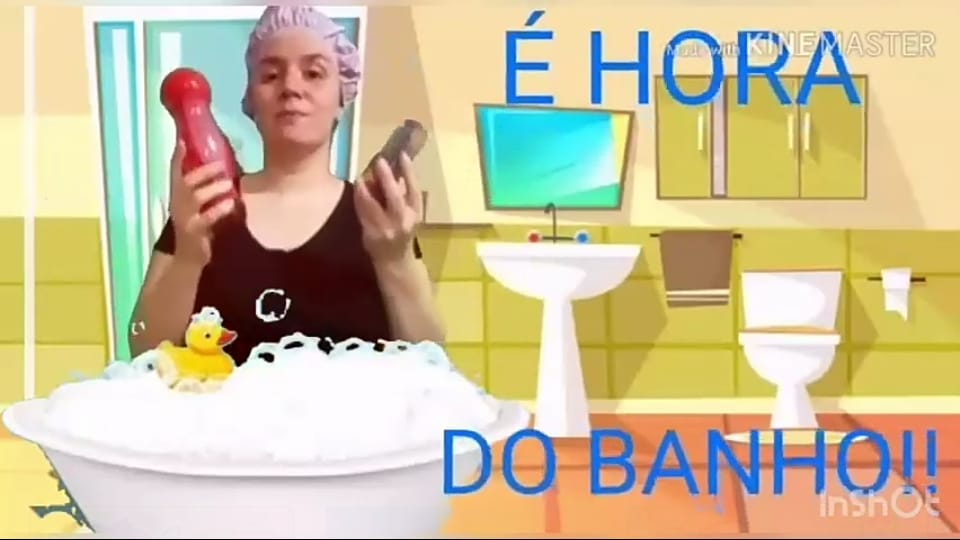 POEMA NÃO PEGUE CARONA NESTE VIRUSAtravés deste poema trabalharemos alguns cuidados que devemos ter para não nos contaminarmos com o vírus.Link do vídeo: https://www.youtube.com/watch?v=PL-alrPtznI 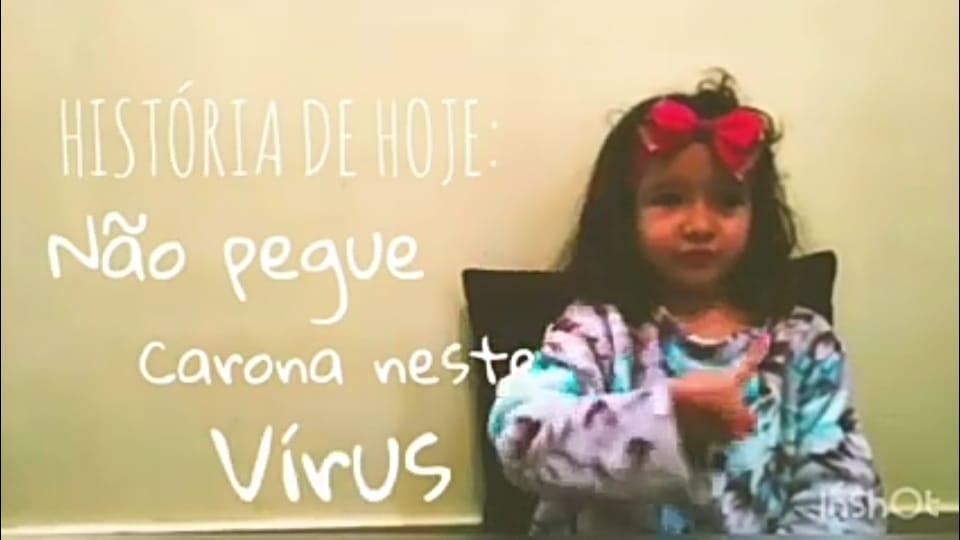 CORTANDO AS UNHASCom este vídeo daremos ênfase a um hábito de higiene importantíssimo que muitas vezes é esquecido: o corte e limpeza das unhas.Após o momento de explicação de como e porque fazer este processo, teremos uma atividade para trabalhar a coordenação motora através da utilização da tesoura.Link do vídeo: https://www.youtube.com/watch?v=bFAWWkS2fV4 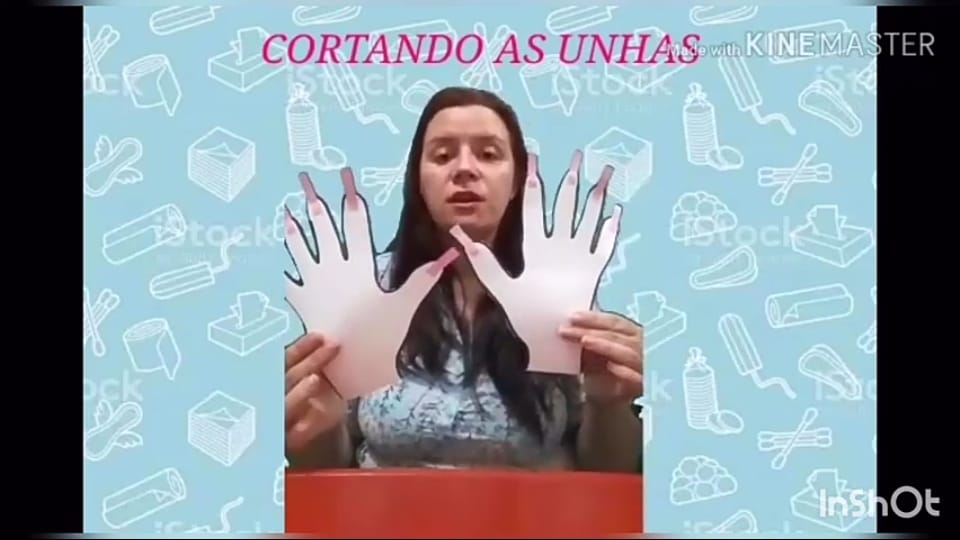 